贵港市交通运输局港航发展中心招聘岗位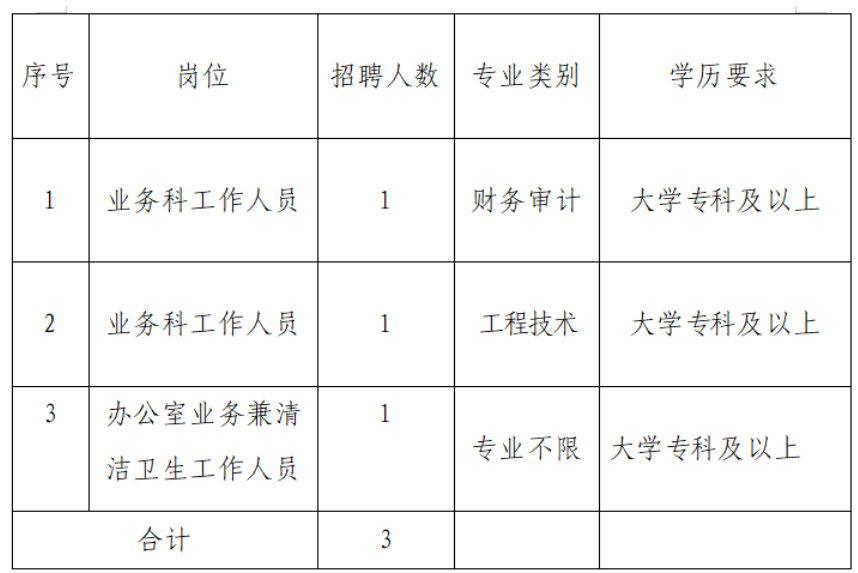 